Januar      Mo.06.01.	15 Uhr, Weihnachtskaffee im Pfarrheim, anschl. um18 Uhr Hl. MesseSa.18.01.	Betstunde „Ewige Anbetung“FebruarSo.02.02.	14:30 Uhr, Jahreshaupt-		versammlung im Pfarrheim Fr.07.02.	8 Uhr, Gemeinschaftsmesse,		anschl. Frühstück im		PfarrheimDo.27.02.	18:30, Uhr Kurs: progressive 		Muskelentspannung mit Sissi		Altenrichter (5 weitere 		Termine folgen)MärzFr.06.03.	8 Uhr, Gemeinschaftsmesse,		anschl. Frühstück im		PfarrheimFr.06.03.	Weltgebetstag der Frauen im 		evangel. GemeindehausFr.13.03.	Kreuzweg beten in		Schloss Neuhaus, anschl.		KaffeetrinkenAprilFr.03.04.	8 Uhr, Gemeinschaftsmesse,		anschl. Frühstück im		PfarrheimMaiDi.05.05.	19:30 Uhr, MaiandachtDi.12.05.	19:30 Uhr, MaiandachtFr.15.05.	18 Uhr, FirmungDi.26.05.	19:30 Uhr, MaiandachtJuniFr.19.06.	Tagesfahrt zur Glashütte 		Gernheim JuliFr.03.07.	20 Uhr, Messe am Brünneken mit Lichterprozession, Ausklang im PfarrheimSo.26.07. 		Kaffeeverkauf zu Libori im Garten des Konrad-Martin-Hauses in PaderbornMi.29.07.	Ausflug für Mutter und Kind		Thikos Kinderland in		SchmallenbergAugustFr.21.08.	Halbtagesfahrt zum MöhneseeSeptemberFr.04.09.	8 Uhr, Gemeinschaftsmesse,		anschl. Frühstück im		PfarrheimOktoberFr. 02.10.	8 Uhr, Gemeinschaftsmesse,  anschl. Frühstück im		PfarrheimDi.27.10.	19 Uhr, ein Abend mit Beate von Sobbe „Sagen und Mythen im Paderborner Land“NovemberFr.06.11.	8 Uhr, Gemeinschaftsmesse,	anschl. Frühstück im 	PfarrheimMo.09.11.	14-17 Uhr,Einkehrnachmittag	im MutterhausSa.28.11.	Besuch eines WeihnachtsmarktesDezemberFr.04.12.	8 Uhr, Gemeinschaftsmesse, anschl. Frühstück im		PfarrheimSo.06.12.	Cafeteria beim Adventsmarkt Jede Woche Donnerstags, von 09:30 Uhr bis 10:45 Uhr, findet eine „Krabbelgruppe“ für Kinder bis 2 Jahren mit Tabea Sausner im Pfarrheim statt. Dieses Programm ist vorläufig!Änderungen oder Ergänzungen entnehmen Sie bitte den Pfarrnachrichten oder der Tagespresse.Bei unseren Veranstaltungen werden Fotos gemacht.Sollten Sie nicht damit einverstanden sein, dass diese veröffentlicht werden, so lassen Sie es uns wissen.Weitere Informationen finden Sie imInternet:www.pastoralverbund-salzkotten.deAußerdem bei:  facebook.com/kfd Verne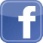 Das Vorstandsteam der kfd lädt Sie herzlich ein, an den Veranstaltungen teilzunehmen.Annette Böse	Tel.: 5790Wilma Nolte	Tel.: 940390Maria Taschinski	Tel.: 3613Brigitte Thiemann	Tel.: 3397kfd.verne@web.de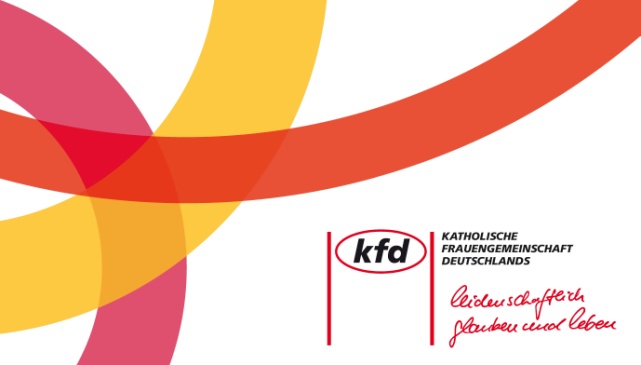 Jahresprogrammder kfd Vernefür 2020